Textbaustein 1: Titel in Originalschrift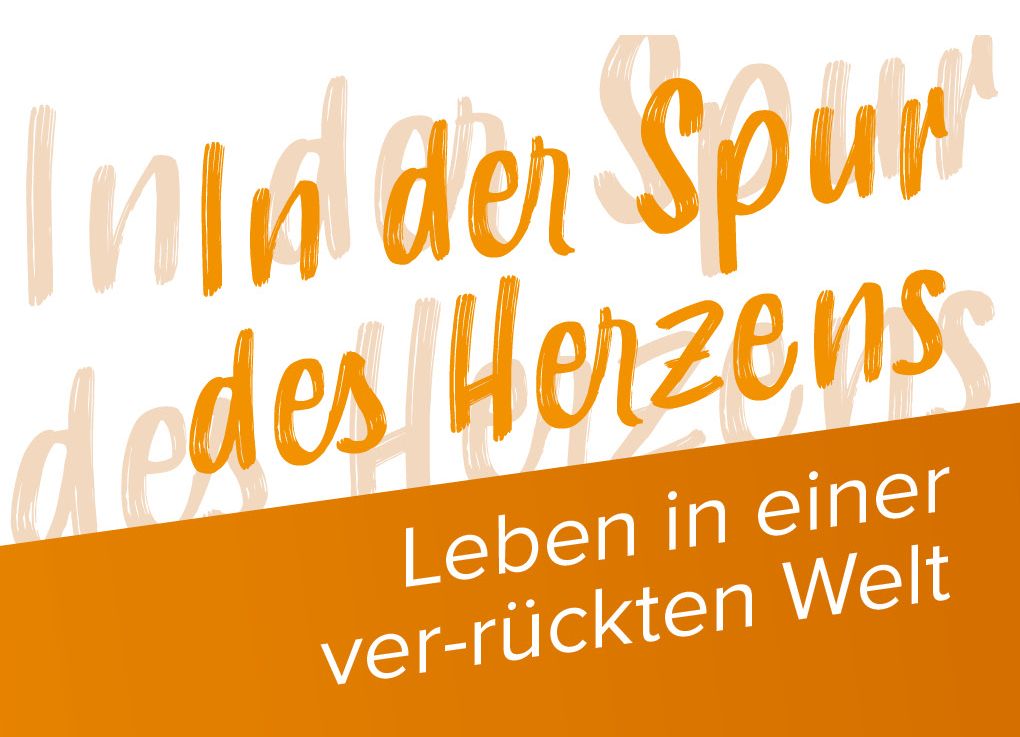 Textbaustein 2: BeschreibungstextIn vielen Bereichen unseres Lebens haben sich Umstände, Personen, Dinge verändert. Alles scheint ver-rückt geworden zu sein. Unsicherheit und Ängstlichkeit sind die Folge. Auf was kann man sich in solchen Zeiten und Umständen noch verlassen? Wenn wir der Spur von Gottes Liebe folgen, uns an ihr orientieren und darauf bauen, eröffnen sich neue Perspektiven und Handlungsmöglichkeiten. Dann lässt es sich leben – mitten in einer ver-rückten Welt.Textbaustein 3: Allgemeines über Exerzitien im AlltagExerzitien im AlltagExerzitien = Übungenim normalen Alltag zu Hause4 Wochen4 Impulse/Woche15 Minuten/Tag1x/Woche Erfahrungsaustausch vor Ort oder onlineGott an überraschenden Stellen meines Alltags entdeckenKraft zu schöpfenGemeinschaft zu erleben4 Wochen miteinander spirituell unterwegs zu sein Textbaustein 4: Bild vom Titelblatt (siehe auch eigener Download auf Webseite: https://www.dibk.at/Themen/Exerzitien/In-der-Spur-des-Herzens )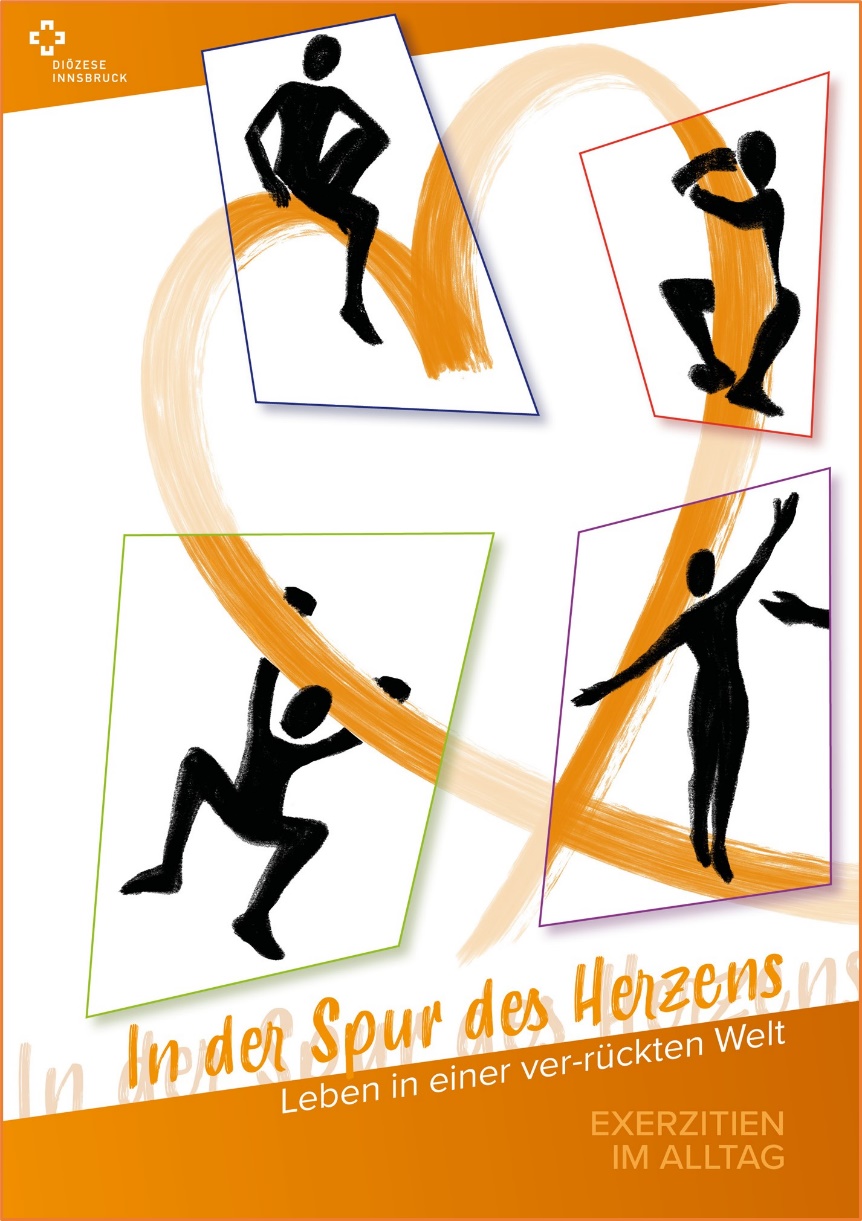 Textbaustein 5: Lesezeichen mit Gebet (siehe auch eigener Download auf Webseite: https://www.dibk.at/Themen/Exerzitien/Dem-Leben-trauen   )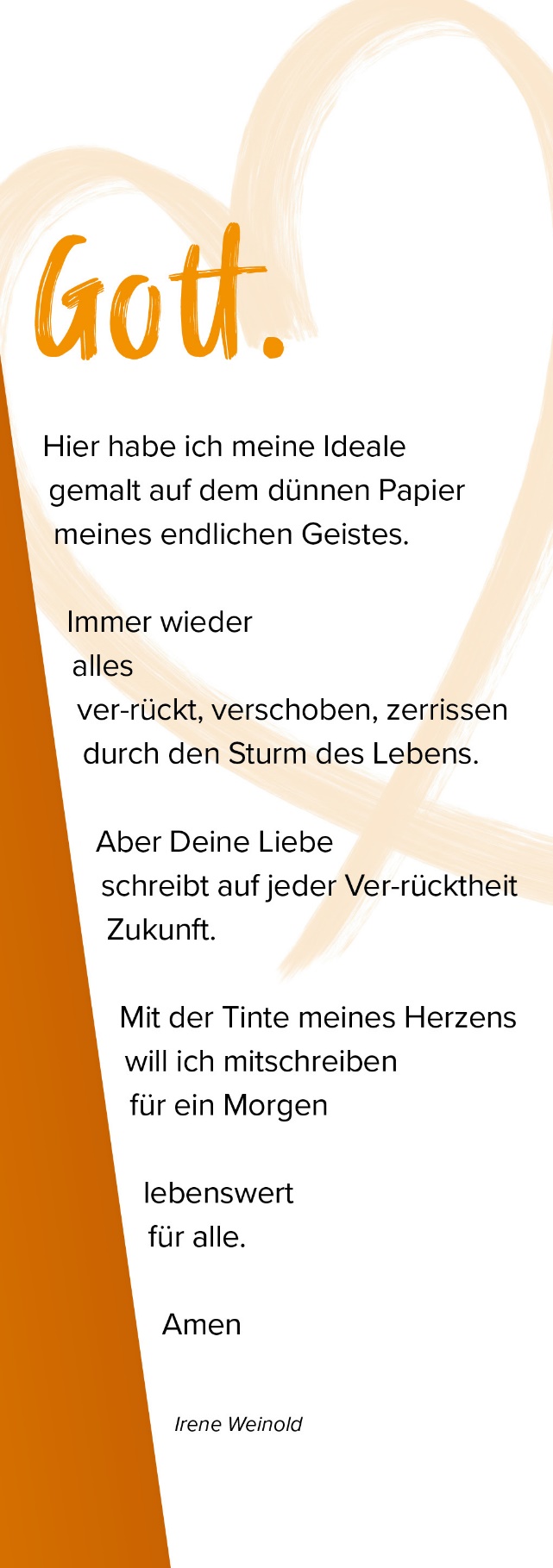 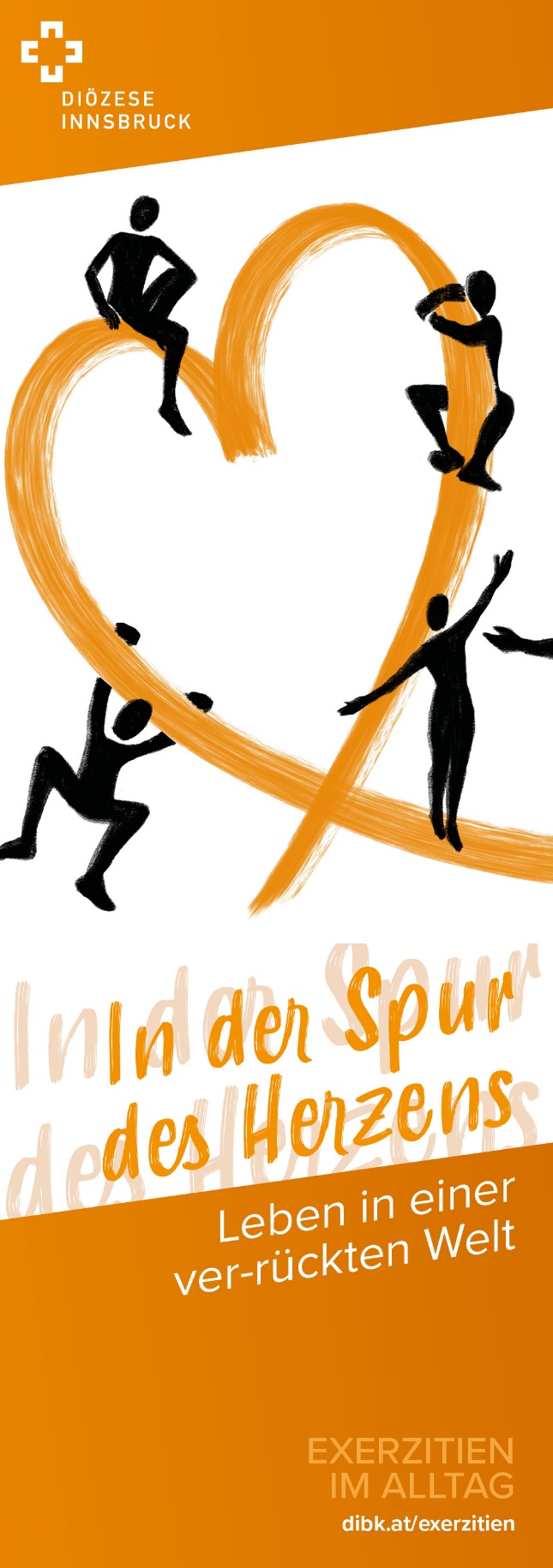 Textbaustein 6: Anmeldung